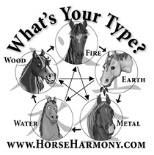 To find out which five element type your horse is, answer the multiple choice questions below. Read each question and then choose the answer or statement that BEST matches your horse. Choose only one answer for each question, and put the associated letter in the space to the lower right of the question. For instance, for the first question about grooming, if you horse is most likely to fall asleep while being groomed, write the letter “E” in the space next to “GROOMING”. After you have completed all the questions, follow the instructions at the end of the test to calculate your results. <><><><><><><><><><><><><><><><><><><><><><><><><><><><><><><><><><>Grooming – Your horse responds to grooming by:F 	Getting shined up and polished to look more beautifulWD 	Tolerating grooming but moving around if you take too longE	Falling asleep while being groomedM	Not seeming to notice or care he is being groomedWR	Getting tenseGROOMING: ______System Weakness – When your horse shows physical symptoms they most often involve:F	CirculationWD	Hooves, connective tissuesE	Digestive systemM	Respiratory system or large intestineWR	Joints, lower backSYSTEM WEAKNESS: _____Emotions – In a new situation your horse is most likely to be:F	Anxious, reactiveWD	IrritableE	Worried, but internalizes itM	UnconcernedWR	Fearful and flightyEMOTIONS: _____Training Issues – If you encounter a training issue with your horse he most often:F	Gets excited and loses focusWD	Gets angry and resistantE	Sulks or gets pushyM	Shuts down and gets stiffWR	Becomes afraid and unmanageableTRAINING ISSUES: _____Physical – Which physical ailments is your horse most likely to experience (based on your past experience)?F	Anhydrosis, gastric ulcers, heat stress, spasmodic colicWD	Bowed tendon, pulled suspensory ligament, itchy skin, uveitisE	Stocking up, indigestion, sway back, moist skin eruptionsM	Cough, dry skin, impaction colicWR	Arthritis with cartilage damage, low back weakness, weakness in hind legs, bladder infectionsPHYSICAL: _____Hooves – If you gave your horse no hoof or digestive supplements his hooves would be:F	Thin soledWD	Thin walledE	Prone to thrushM	Upright and thick walledWR	Fairly normalHOOVES: _____Activities – Your horse most likes activities where he can:F	Show offWD	WinE	Work the leastM	Be consistentWR	Feel safeACTIVITIES: _____Training – When introducing new lessons, your horse:F	Is thrilledWD	Gets bored quickly once he grasps the new conceptE	Gets grumpyM	Is willing to learn and is happy to drill until he gets itWR	Learns slowly and must be supported and rewarded for slight progressTRAINING: _____Herd Behavior – Around other horses your horse is:F	Friendly and playfulWD	AggressiveE	Tolerant of the other horsesM	Bonds easily and becomes attached to his her matesWR	Is the favorite with the young horsesHERD BEHAVIOR: _____Favorite Pastime – Your horse is happiest when he is:F	Being appreciatedWD	CompetingE	Eating; all horses like this activity but some are really into itM	Hanging outWR	Being left aloneFAVORITE PASTIME: _____Season – Your horse has more problems in the:F	SummerWD	SpringE	Late summerM	FallWR	WinterSEASON: _____Weather – Your horse is worse if the weather is:F	HotWD	WindyE	DampM	DryWR	ColdWEATHER: _____Housing – If kept stalled for long periods your horse has a tendency to:F	Weave or walk the stallWD	Paw and kickE	Get grouchy and moodyM	Cope with itWR	Be contentHOUSING: _____Body Condition – With normal feeding your horse is:F	Just rightWD	Thin but well balancedE	Too fatM	Lean with good muscleWR	Weedy lookingBODY CONDITION: _____<><><><><><><><><><><><><><><><><><><><><><><><><><><><><><><><><><>Calculate Your ResultsTo calculate your results, tally up the total number of each letter (F, WD, E, M, WR) in the chart below:The letter that was chosen most frequently determines your horse’s five-element temperament type. Use the key below to match the letter with the five element type:				F = Fire				WD = Wood				E = Earth				M = Metal				WR = WaterIf you have about the same high number of answers in two different element types, your horse may be evenly balanced between the two. To find out more about your horse’s elemental type, read the detailed descriptions in the Horse Harmony book (available at www.holistichorskeeping.com) or visit the Horse Harmony website (http://www.horseharmony.com). Once you have your test results, go to http://www.holistichorsekeeping.com/, click "Resources" and  choose "Info to 5 Element Typing"  for more 5 Element resources. You may also want to click "Forum" to see answers Dr. Ward has provided to clients concerning their 5 Element questions. FWDEMWR